Centrum voľného času, Ulica K. Novackého 14, 971 01 Prievidza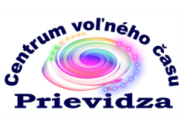 e-mail: cvcprievidza@gmail.com tel. 046/543 24 70 www.cvcpd.skŽIADOSŤ o prijatie do záujmového útvaru v školskom roku 2023/2024Názov záujmového útvaru: .........................................................................................................................................Meno a priezvisko uchádzača: .....................................................................tel. č. ....................................................Dátum nar. ............................................. rodné číslo: .................................miesto nar: ...........................................Trvalé bydlisko: (ulica a č. domu)................................................................................................................................Mesto / obec..................................................................................PSČ......................................................................Škola ..............................................................................................................................Trieda .................................Meno a priezvisko matky.................................................................... tel. ................................................................Zamestnanie ...............................................................................................................................................................Meno a priezvisko otca........................................................................tel. .................................................................Zamestnanie ...............................................................................................................................................................E mail.: .......................................................................................................................................................................Vyhlásenie zákonného zástupcu:Informovaný súhlas, podľa zákona NR SR č. 245/2008 Z. z. § 2, bod y.Zaväzujem sa , že zaplatím príspevok na čiastočnú úhradu nákladov podľa VZN č. 06/2023 o určení príspevkov od zákonných zástupcov detí/žiakov a dospelých na čiastočnú úhradu výdavkov v školách a školských zariadeniach v zriaďovateľskej pôsobnosti mesta Prievidza.Zaväzujem sa, že v prípade výskytu choroby v rodine, u dieťaťa alebo v najbližšom okolí oznámim riaditeľovi CVČ, že je v rodine nariadené karanténne opatrenie.Súhlas so zverejňovaním osobných údajov podľa zákona č. 18/2018 Z. z.Súhlasím s poskytnutím osobných údajov dieťaťa za účelom evidencie dieťaťa ako člena záujmového útvaru v Centre voľného času, Ulica K. Novackého 14, 971 01 Prievidza, podľa zákona č. 18/2018 Z. z. o ochrane osobných údajov a o zmene a doplnení niektorých zákonov a nariadením Európskeho parlamentu a rady č. 2016/679 o ochrane fyzických osôb pri spracúvaní osobných údajov. Súhlas udeľujem na šk. rok 2023/2024. Som si vedomý, že súhlas môžem kedykoľvek odvolať.Súhlas s poskytnutím osobných údajov za účelom evidencie člena záujmového útvaru v CVČ, podľa tohto zákona a so zverejňovaním informačných materiálov ( v rozsahu meno, priezvisko, vek, škola, autorstvo prác, fotografií a pod.) na webovej stránke školského zariadenia, sociálnych sieťach, propagačných materiáloch a v masmédiách.Prehlasujem, že dieťa po skončení krúžku pôjde domov*:samés rodičom, súrodencom, starým rodičominé.....................................................................*označte alebo dopíšte možnosťCentrum voľného času informuje zákonného zástupcu, že člen záujmového útvaru nie je poistený a z hľadiska hygieny, bezpečnosti a ochrany zdravia má prichádzať na voľnočasové aktivity vhodne oblečené a nosiť prezúvky..........................................................                  		.................................................................................	Dátum								Podpis rodičov